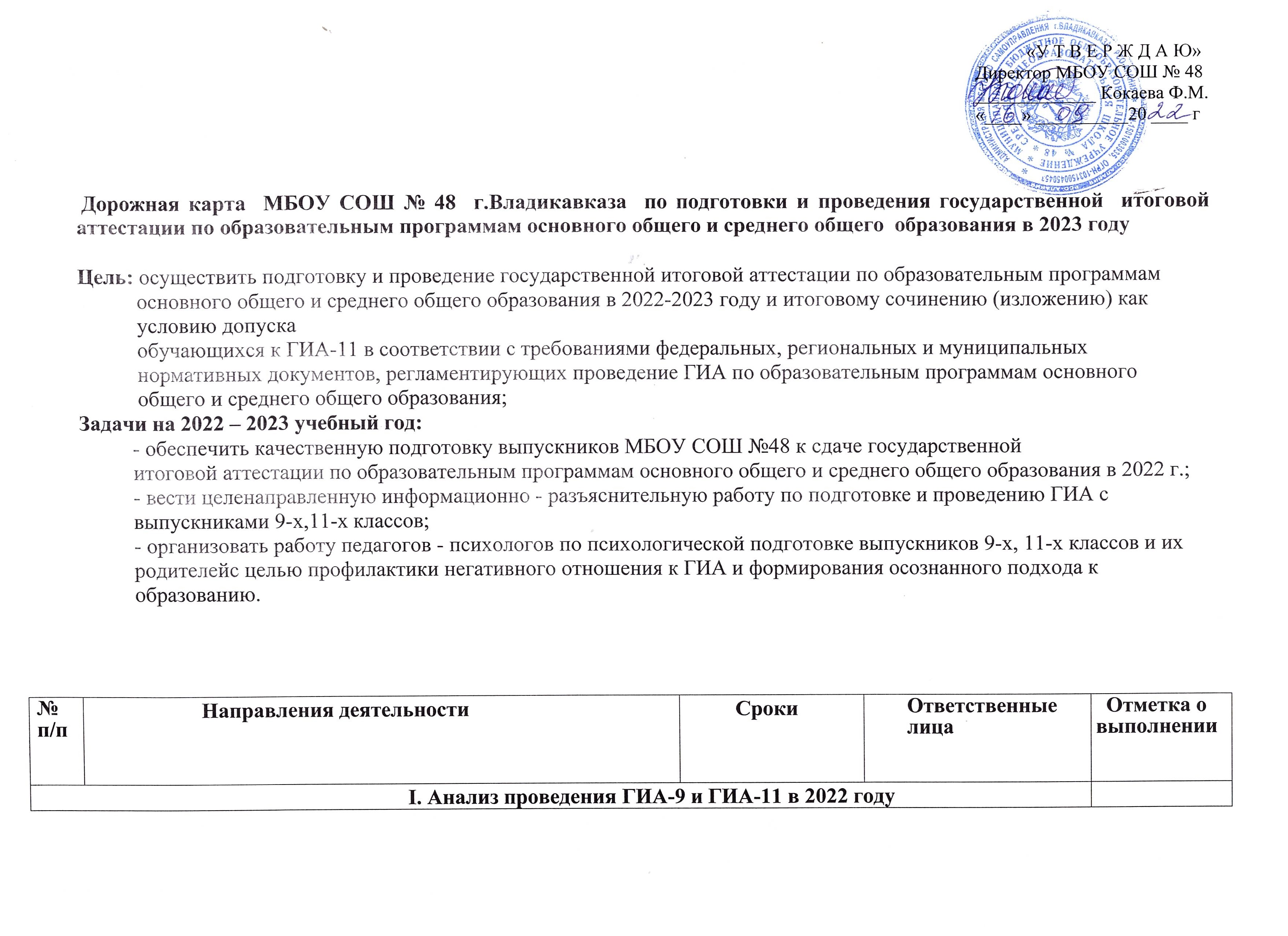   III. Обучение лиц, привлекаемых к проведению ГИА                        Итоговое сочинение (изложение)      - итоговое сочинение (изложение) как условие допуска к      ГИА-11;      - сроки, места и порядок подачи заявления на участие в      написании итогового сочинения (изложения);      - сроки проведения итогового сочинения (изложения);      - порядок проведения и система оценивания итогового      сочинения (изложения);      - сроки, места и порядок информирования о результатах      итогового сочинения (изложения);      - повторный допуск к итоговому сочинению      (изложению) в текущем учебном году; Процедура проведения ГИА-11     - использование систем видеонаблюдения и металлодетекторов     при проведении экзаменов в ППЭ     - лица, присутствующие в ППЭ, их основные полномочия привзаимодействии сучастниками экзаменов;- особенности проведения экзаменов по иностранным языкам в2-х формах (письменный экзамен с аудированием и устный – сразделом «Говорение»);         Правила поведения во время экзаменов в ППЭ- перечень запрещенных и допустимых средств в ППЭ;- требования к порядку поведения участников экзаменов вППЭ;- основания для удаления с экзамена за нарушение порядкапроведения ГИА-11;- процедуры завершения экзамена по уважительной причине иудаления с экзаменаПравила заполнения экзаменационных бланков- бланк регистрации- бланк ответов №1- бланк ответов № 2 (дополнительный бланк № 2); Сроки и продолжительность экзаменов- сроки проведения ГИА-11;- сроки и условия пересдачи экзаменов;- продолжительность экзаменов;- материалы, которые можно использовать на экзаменах;- сроки и места получения результатов ГИА-11          Апелляции по процедуре проведения экзамена и онесогласии с выставленными баллами- апелляция, её виды;- правила и сроки подачи и рассмотрения апелляций;- получение результатов рассмотрения апелляций;       9 класс основные вопросы проведения государственнойитоговой аттестации выпускников 9-х классов за курсосновного общего образования.- формы проведения ГИА-9 ;- участники ГИА-9;- количество сдаваемых экзаменов для получения аттестата;- выбор предметов, сроки и места подачи заявлений на сдачуГИА-9;- досрочный, основной и дополнительный период проведенияГИА-9;- информационные ресурсы ГИА-9;- организация качественной подготовки обучающихся кГИА-9       Итоговое собеседование по русскому языку- итоговое собеседование по русскому языку как условиедопуска к прохождению ГИА-9;- сроки, места и порядок подачи заявлений об участии витоговом собеседовании по русскому языку;- сроки проведения итогового собеседования по русскомуязыку;- сроки, места и порядок информирования о результатахитогового собеседования по русскому языку;- повторный допуск к итоговому собеседованию по русскомуязыку в дополнительные сроки в текущем учебном году Процедура проведения ГИА-9  -допуск обучающихся к ГИА-9;- видеонаблюдение в ППЭ;- лица, присутствующие в ППЭ, их основные полномочия привзаимодействии с участниками ГИА- 9;